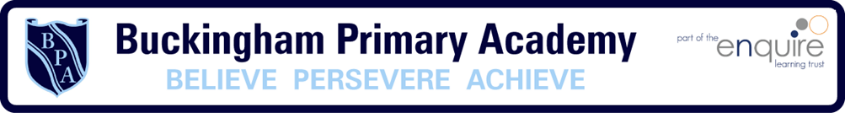 Scientists Across the CurriculumYear 1Year 2Year 3Year 4Year 5Year 6PlantsBeatrix PotterAuthor & BotanistLiving Things and Their HabitatsRachel Carson- Marine PollutionLiz Bonnin ConservationistEugenie Clark- marine biologistPlantsJoseph Banks- BotanistAhmed Mumin Warfa - BotanistMarianne North- BotanistLiving Things and Their HabitatsJacques Cousteau -Marine BiologyCindy Looy-Environmental Change and ExtinctionJoean Beauchamp Procter ZoologistLiving Things and Their HabitatsJane Goodall- naturalistSylvia Earle - Marine biologistDr. Paula Kahumbu-wildlife conservationistMangala Mani – Antarctic scientistSir David Attenborough- Animal BehaviouristLiving Things and Their HabitatsCarl Linneus ClassificationLibby Hyman ClassificationInvertebratesAnimals inc HumansChris Packham-Animal ConservationistPlantsCaptain Cook- BotanistsAgnes Arber BotanistAlan Titchmarsh- Botanist & GardenerAnimals inc HumansMarie Curie- Radiation Wilhelm Rontgen - X raysAdelle Davis -NutritionistAnimals inc HumansJoseph Lister-AntisepticIvan Pavlov- Digestive System MechanismsWashington & Lucius Sheffield- Toothpaste in a tube Animals inc HumansAlexander Fleming- PenicillinLouis Pasteur- VaccinationEva Crane -Reproduction in BeesVirginia Apgar-  obstetrical anaesthesiologistAnimals inc HumansLeonardo Da Vinci- anatomySantorio Santorio-AnatomistDr. Katherine Dibb – Expert in Cardiovascular SciencesJustus von Liebig- Theories of Nutrition and MetabolismSir Richard Doll- Linking Smoking and Health ProblemsEveryday MaterialsWilliam AddisToothbrush InventorCharles Mackintosh(Waterproof coat)John MacAdam- roadsChester Greenwood-EarmuffsAnimals inc HumansFlorence Nightingale Pioneer of modern nursing in GBElizabeth Garrett Anderson - First British female physician and surgeonSteve Irwin -Wildlife expertRobert Winston Human ScientistRocksMary Anning- Fossil hunterDr Anjana Khatwa   GeologistUrsula Marvin- GeologistWilliam Smith Fossils strataInge Lehrmasn -Earth’s MantleKatia Krafft - Geologist and VolcanologistStates of MatterJoseph Priestly – Discovered oxygenLord Kelvin -Absolute zero (temperature)Anders Celsius -Temperature ScaleDaniel Fahrenheit-Temperature Scale / Invention of the ThermometerGeorge Washington Carver- chemistProperties and changes of MaterialsSir Humphrey Davy- Separating gasesJamie Garcia (BP website)- Invention of a new plasticBecky Schroeder - fluorescence materialSpencer Silver, Arthur Fry and Alan Amron - Post-It NotesRuth Benerito - Wrinkle-Free CottonEvolution & InheritanceHippocrates -The Father of MedicineCharles Darwin- Evolution Alfred Russell Wallace – naturalistRosalind Franklin – DNANettie Stevens – GeneticistProfessor Alice Roberts - Evolutionary biologistSeasonal ChangesDr Steve Lyons(Extreme Weather)Holly Green(Meteorologist)Uses of Everyday MaterialsCharles Macintosh-Waterproof materialJohn MacAdam- TarmacLightJustus Von Liebig MirrorsJames Clerk Maxwell(Visible and Invisible Waves of Light)SoundAlexander Graham Bell -Invented the telephoneAristotle - Sound WavesGailileo Galilei - Frequency and Pitch of Sound WavesEarth and SpaceDr Sian Proctor- Analog AstronautMargaret Hamilton- Computer scientist (Moon Landings)Stephen Hawking- Black HolesMae Jemison – AstronautClaudius Ptolemy and Nicolaus Copernicus - Heliocentric vs Geocentric UniverseNeil Armstrong- First man on the MoonHelen Sharman- GB astronautCaroline Herschel- First to find a cometValentina Tereshkova-CosmonautLightThomas Edison -Invented electric light bulbPatricia Bath (BP website)- saving sightThomas Young(Wave Theory of Light)Ibn al-Haytham -Light and our EyesPercy Shaw - The Cats EyeMaria Telkes- Solar energyForces & MagnetsAndre Marie Ampere-Electro-magnetismThe Wright BrothersAirplanesHenry Ford- CarsElectricityMichael Faraday- Discovered relationship between magnets and electricityThomas Edison- LightbulbJoseph Swan- Incandescent Light BulbForcesIsaac Newton- GravityAlbert Einstein- The Theory Of relativityGalileo Galilei - Gravity and AccelerationArchimedes of Syracuse- LeversElectricityNikola Telsa -AC electric systemAlessandro Volta- Electrical BatteryNicola Tesla- Alternating CurrentsEdith Clarke -Electrical engineer 